I. DEFINICIÓN DEL PROBLEMA Y OBJETIVOS GENERALES DE LA PROPUESTA DE REGULACIÓN.II. ANÁLISIS DE ALTERNATIVAS A PROPÓSITO DE LA PROPUESTA DE REGULACIÓN.III. IMPACTO DE LA PROPUESTA DE REGULACIÓN.IV. CUMPLIMIENTO, APLICACIÓN Y EVALUACIÓN DE LA PROPUESTA DE REGULACIÓN.V. CONSULTA PÚBLICA DE LA PROPUESTA DE REGULACIÓN O DE ASUNTOS RELACIONADOS CON LA MISMA.VI. BIBLIOGRAFÍA O REFERENCIAS DE CUALQUIER ÍNDOLE QUE SE HAYAN UTILIZADO EN LA ELABORACIÓN DE LA PROPUESTA DE REGULACIÓN.Unidad Administrativa o Coordinación General del Instituto: Unidad de Política RegulatoriaTítulo de la propuesta de regulación:MODIFICACIÓN A LOS LINEAMIENTOS QUE FIJAN LOS ÍNDICES Y PARÁMETROS DE CALIDAD A QUE DEBERÁN SUJETARSE LOS PRESTADORES DEL SERVICIO MÓVILTítulo de la propuesta de regulación:MODIFICACIÓN A LOS LINEAMIENTOS QUE FIJAN LOS ÍNDICES Y PARÁMETROS DE CALIDAD A QUE DEBERÁN SUJETARSE LOS PRESTADORES DEL SERVICIO MÓVILResponsable de la propuesta de regulación:Nombre: Horacio Villalobos TlatempaTeléfono: 5015-4042Correo electrónico: horacio.villalobos@ift.org.mxFecha de elaboración del análisis de impacto regulatorio:06/12/2022Responsable de la propuesta de regulación:Nombre: Horacio Villalobos TlatempaTeléfono: 5015-4042Correo electrónico: horacio.villalobos@ift.org.mxEn su caso, fecha de inicio y conclusión de la consulta pública:19/08/2022 al 15/09/20221.- ¿Cuál es la problemática que pretende prevenir o resolver la propuesta de regulación?El 17 de enero de 2018 fueron publicados en el Diario Oficial de la Federación los “Lineamientos que fijan los índices y parámetros de calidad a que deberán sujetarse los prestadores del servicio móvil” (en lo sucesivo, los “Lineamientos”). Con estos Lineamientos el Pleno del Instituto Federal de Telecomunicaciones (en lo sucesivo, el “Instituto”) dio cumplimiento a lo establecido en la fracción XLVII, del artículo 15 de la Ley Federal de Telecomunicaciones y Radiodifusión (en lo sucesivo, la “Ley”), al fijar los índices de calidad por servicio a que deberán sujetarse los prestadores de los servicios de telecomunicaciones, en específico los del servicio móvil.Gracias a esta regulación, el Instituto ha vigilado y supervisado a lo largo de los cuatro años anteriores que los servicios contratados por los usuarios finales se presten sobre bases de calidad y preserven los niveles mínimos de calidad establecidos en los Lineamientos. Sin embargo, durante este mismo periodo, el entorno digital ha cambiado y, por ende, también las redes móviles. Los prestadores han realizado mejoras en sus redes y han transitado a nuevas tecnologías de acceso tanto para brindar un mejor servicio a sus usuarios como para poder soportar la creciente demanda del servicio. Es por esta razón que los prestadores han reducido sus redes de segunda (2G) y tercera generación (3G) para abrir paso a nuevas tecnologías de acceso como son las redes 4G o LTE (del inglés, Long-Term Evolution) y 5G.De acuerdo con el reporte “The Mobile Economy Latin America 2021” de la GSMA, en 2020, las redes en América Latina estaban compuestas en un 13% de redes 2G, 32% de redes 3G y 55% de redes de cuarta generación (4G). Y se prevé que, en el mediano plazo, los prestadores de la región comenzarán a expandir su capacidad y su cobertura con redes 4G y de quinta generación (5G). Por lo tanto, en el 2025 se espera una caída en la participación de las redes 2G y 3G, 4% y 18%, respectivamente, y una penetración del 67% de las redes 4G y la integración de las redes 5G con un 12%. Es importante mencionar que una de las principales novedades de LTE es que es una red IP extremo a extremo, por lo que no existe el dominio de circuitos conmutados para manejar las llamadas de voz, tal y como ocurría en las tradicionales redes 2G/3G. No obstante, en redes maduras, VoLTE (del inglés, Voice over LTE) ha sido la solución para ofrecer voz sobre IP. Ahora bien, en el momento en que se concibieron y publicaron los Lineamientos, aunque ya se empezaba a tener una cobertura de LTE, ésta se encontraba en una etapa temprana y los prestadores del servicio móvil aún no ofrecían el servicio de VoLTE a sus usuarios, por lo que en el diseño de los Lineamientos no se contempló esta tecnología.No obstante, al cierre del primer trimestre de 2022, las redes LTE cuentan con una cobertura del 95% de la población a nivel nacional y el 78.9% del tráfico total de datos cursa por esta tecnología y se ofrece el servicio de VoLTE, por lo que es imprescindible actualizar los Lineamientos de modo que se consideren los nuevos escenarios de las últimas tecnologías de acceso.Por otra parte, el hecho de que múltiples tecnologías convivan en una red tiene repercusiones en los parámetros de calidad del servicio, principalmente en lo que refiere a los tiempos de establecimiento de llamadas que ha sido reconocido por las recomendaciones internacionales emitidas por el sector de Normalización de la Unión Internacional de Telecomunicaciones (UIT-T), así como las especificaciones técnicas del Instituto Europeo de Estándares Técnicos (ETSI).En las recomendaciones del UIT-T G.1028 y G.1028.2, se describen varios escenarios que pueden presentarse cuando se tienen despliegues de 2G/3G que conviven con redes 4G, ya que muchas veces la cobertura 4G se traslapa con cobertura 3G o 2G. En una red 4G, cuando aún no se tiene desplegado VoLTE, las llamadas de voz se cursan a través de las redes 2G o 3G bajo un procedimiento conocido como repliegue de conmutación de circuitos (del inglés, Circuit Switched Fall Back o CSFB) que se encuentra definido por estándares tecnológicos (ETSI TS 123 272). Este proceso implica un tiempo adicional que se agrega al tiempo de establecimiento de llamada, ya que hay mensajes de señalización que deben ser intercambiados a distintos niveles de la red y que la recomendación G.1028 identifica con una referencia de 6 segundos (considerando únicamente el lado que origina la llamada).En las recomendaciones del UIT-T G.1028 y G.1028.2, se describen varios escenarios que pueden presentarse cuando se tienen despliegues de 2G/3G que conviven con redes 4G, ya que muchas veces la cobertura 4G se traslapa con cobertura 3G o 2G. En una red 4G, cuando aún no se tiene desplegado VoLTE, las llamadas de voz se cursan a través de las redes 2G o 3G bajo un procedimiento conocido como repliegue de conmutación de circuitos (del inglés, Circuit Switched Fall Back o CSFB) que se encuentra definido por estándares tecnológicos (ETSI TS 123 272). Este proceso implica un tiempo adicional que se agrega al tiempo de establecimiento de llamada, ya que hay mensajes de señalización que deben ser intercambiados a distintos niveles de la red y que la recomendación G.1028 identifica con una referencia de 6 segundos (considerando únicamente el lado que origina la llamada).De modo que cuando un usuario está haciendo uso del servicio, es altamente probable que la red alterne entre diferentes tecnologías dependiendo de la señal que el usuario esté recibiendo, lo cual implicaría tiempos de espera adicionales. Y estas repercusiones son más notorias cuando se tiene una interacción con las redes 4G, ya que se introducen tiempos que antes no existían debido al CSFB que como se dijo anteriormente es la solución estándar para ofrecer voz cuando no existe suficiente cobertura 4G o no se cuenta con un despliegue de VoLTE.Por todas las razones antes mencionadas, resulta necesaria la actualización del tiempo máximo de establecimiento de Llamada, para que se establezca un valor que refleje las nuevas características de las redes en México y se consideren los tiempos adicionales que se están introduciendo por la propia tecnología. En resumen, es imprescindible el actualizar el instrumento regulatorio conforme a las tendencias en el servicio móvil en México, considerando los cambios en el entorno digital y las estándares y recomendaciones internacionales en la materia. Lo anterior, ya que las redes 4G y 5G estarán en el centro de la economía y de la sociedad digital, por lo que se necesita un marco regulatorio actualizado que fomente su despliegue.2.- Según sea el caso, conforme a lo señalado por los artículos 51 de la LFTR y 12, fracción XXII, de la Ley Federal de Competencia Económica, ¿considera que la publicidad de la propuesta de regulación pueda comprometer los efectos que se pretenden prevenir o resolver con su entrada en vigor?En caso de que la respuesta sea afirmativa, justifique y fundamente la razón por la cual su publicidad puede comprometer los efectos que se pretenden lograr con la propuesta regulatoria:3.- ¿En qué consiste la propuesta de regulación e indique cómo incidirá favorablemente en la problemática antes descrita y en el desarrollo eficiente de los distintos mercados de los sectores de telecomunicaciones y radiodifusión, antes identificados?La propuesta de regulación consiste en actualizar el tiempo máximo de establecimiento de llamada definido en el parámetro de calidad Proporción de intentos de Llamada fallidos. Lo anterior, aunado a la evolución y a las nuevas características de las redes móviles en México, panorama ya descrito en el numeral de la problemática.Con este cambio, la nueva modificación de regulación se alineará a las nuevas tecnologías y arquitecturas de las redes del servicio móvil en México, considerando los cambios en el entorno digital y los estándares y recomendaciones internacionales. De esta manera, se fomenta el despliegue de las redes 4G y 5G al considerar el funcionamiento y la arquitectura de estas tecnologías.4.- Identifique los grupos de la población, de consumidores, usuarios, audiencias, población indígena y/o industria del sector de telecomunicaciones y radiodifusión que serían impactados por la propuesta de regulación.5.- Refiera el fundamento jurídico que da origen a la emisión de la propuesta de regulación y argumente si sustituye, complementa o elimina algún otro instrumento regulatorio vigente, de ser así, cite la fecha de su publicación en el Diario Oficial de la Federación.El 17 de enero de 2018, se publicó en el DOF el “Acuerdo mediante el cual el Pleno del Instituto Federal de Telecomunicaciones aprueba y emite los lineamientos que fijan los índices y parámetros de calidad a que deberán sujetarse los prestadores del servicio móvil y se abroga el Plan Técnico Fundamental de Calidad del Servicio Local Móvil publicado el 30 de agosto de 2011, así como la metodología de mediciones del Plan Técnico Fundamental de Calidad del Servicio Local Móvil publicada el 27 de junio de 2012”, mismo que entró en vigor el 17 de marzo de 2018.Es a partir de esta regulación emitida en 2018, se realiza la modificación de regulación la cual implica una actualización a partir de lo descrito en el numeral 3.De igual manera, aunque se trata de una modificación a una regulación ya emitida, se sigue dando cumplimiento a lo establecido en la fracción XLVII del artículo 15 de la Ley que establece como atribución del Instituto:“Fijar los índices de calidad por servicio a que deberán sujetarse los prestadores de los servicios de telecomunicaciones y radiodifusión, así como publicar trimestralmente los resultados de las verificaciones relativas a dichos índices;”6.- Para solucionar la problemática identificada, describa las alternativas valoradas y señale las razones por las cuales fueron descartadas, incluyendo en éstas las ventajas y desventajas asociadas a cada una de ellas.7.- Incluya un comparativo que contemple las regulaciones implementadas en otros países a fin de solventar la problemática antes detectada o alguna similar.8.- Refiera los trámites que la regulación propuesta crea, modifica o elimina.El Acuerdo no crea, modifica o elimina trámites.9.- Identifique las posibles afectaciones a la competencia que la propuesta de regulación pudiera generar a su entrada en vigor.10.- Describa las obligaciones, conductas o acciones que deberán cumplirse a la entrada en vigor de la propuesta de regulación (acción regulatoria), incluyendo una justificación sobre la necesidad de las mismas.11.- Señale y describa si la propuesta de regulación incidirá en el comercio nacional e internacional.12. Indique si la propuesta de regulación reforzará algún derecho de los consumidores, usuarios, audiencias, población indígena, grupos vulnerables y/o industria de los sectores de telecomunicaciones y radiodifusión.Desde la perspectiva del usuario final, la introducción de VoLTE en las redes móviles tiene un impacto en la calidad de servicio de extremo a extremo que ha sido reconocido por las recomendaciones internacionales emitidas por la UIT-T, así como las especificaciones técnicas del ETSI. De esta manera, se otorga certeza a los prestadores del servicio móvil de que el marco normativo está alineado a la evolución tecnológica, así como a los estándares y recomendaciones internacionales más actuales.Por otro lado, el proyecto no implica ningún tipo de afectación para los usuarios finales, considerando lo señalado en el numeral IX del Acuerdo mediante el cual la Procuraduría Federal del Consumidor y el Instituto Federal de Telecomunicaciones determinan los derechos mínimos que deben incluirse en la carta a que hace referencia el artículo 191 de la Ley Federal de Telecomunicaciones y Radiodifusión, en la cual se aborda, de manera general, el derecho a la calidad en el servicio móvil que los usuarios tienen derecho a recibir.Por el contrario, las modificaciones en los Lineamientos refuerzan el derecho de los usuarios para recibir un servicio móvil con parámetros alineados a estándares y recomendaciones internacionales de calidad de servicio. Sin embargo, la introducción de VoLTE en la red y, en su caso, el uso de CSFB cuando hay una convivencia de diversas tecnologías de acceso en una red, es transparente para los usuarios finales. 13.- Indique, por grupo de población, los costos y los beneficios más significativos derivados de la propuesta de regulación. 14.- Describa los recursos que se utilizarán para la aplicación de la propuesta de regulación.14.1.- Describa los mecanismos que la propuesta de regulación contiene para asegurar su cumplimiento, eficiencia y efectividad. 15.- Explique los métodos que se podrían utilizar para evaluar la implementación de la propuesta de regulación.Señale si la propuesta de regulación podría ser evaluada con la construcción de un indicador o con la utilización de una variable estadística determinada, así como su intervalo de revisión. Agregue las filas que considere necesarias.16.- Solo en los casos de una consulta pública de integración o de evaluación para la elaboración de una propuesta de regulación, seleccione y detalle. Agregue las filas que considere necesarias.17.- Enumere las fuentes académicas, científicas, de asociaciones, instituciones privadas o públicas, internacionales o gubernamentales consultadas en la elaboración de la propuesta de regulación:ACUERDO mediante el cual el Pleno del Instituto Federal de Telecomunicaciones aprueba y emite los lineamientos que fijan los índices y parámetros de calidad a que deberán sujetarse los prestadores del servicio móvil y se abroga el Plan Técnico Fundamental de Calidad del Servicio Local Móvil publicado el 30 de agosto de 2011, así como la metodología de mediciones del Plan Técnico Fundamental de Calidad del Servicio Local Móvil publicada el 27 de junio de 2012.The Mobile Economy Latin America 2021, GSMA, 2021https://www.gsma.com/latinamerica/resources/the-mobile-economy-latin-america-2021/Anuario Estadístico 2021, IFT, 2021https://www.ift.org.mx/sites/default/files/contenidogeneral/estadisticas/anuarioestadistico2021.pdfCuarto Informe Trimestral Estadístico 2020, IFT, 2021               https://www.ift.org.mx/sites/default/files/contenidogeneral/estadisticas/ite4t2020_1.pdfPronósticos de los Servicios de Telecomunicaciones, IFT, Diciembre 2021https://www.ift.org.mx/sites/default/files/contenidogeneral/estadisticas/PronosticosTelecom2021.pdf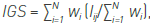 